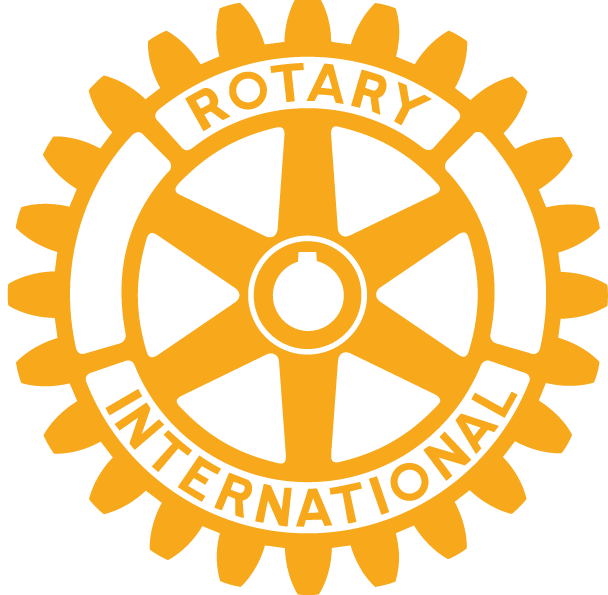 SPONSORSHIP OPPORTUNITIESRotary Christmas Parade December 8, 2019By sponsoring the parade you will receive:Your organization’s name and logo on a banner to be prominently displayed and transported through the entire parade on both sides of a very large bus!Inclusion in the press release posted on both of the Allen Rotary websites as well as in press releases submitted to a variety of publication sources before and after the parade.Recognition on the Rotary websites.The option of entering the parade free of charge.Recognition in the form of public announcement on the grandstand during the parade.The satisfaction of supporting Rotary’s mission to provide “Service Above Self”.Non-Profit organizations:	$200All Other Business:	$250If you would like to be a parade sponsor, please complete the following information and submit this form along with your (1) LOGO in EPS or JPG format & (2) a check made payable to “Allen Rotary Club no later than Friday, November 22, 2019.  Name of Organization ____________________________________________________________________________________ Contact Name_______________________________________________________________________________________________ Address______________________________________________________________________________________________________ City_________________________________Zip______________________Phone________________________________________ Email _______________________________________________________ Profit or Non-profit? ______________________ Enclosed is a check for $ _________________ made payable to “Allen Rotary”Yes, we are interested in receiving one free parade entry.Yes, we are also interested in submitting a coupon to be attached to our link on the Allen Rotary websites for the opportunity to further advertise our business or non-profit organization.Yes, we have emailed our high resolution logo to tkaleekal@live.com as of (date) _________.**Please contact Thomas Thomas at  908-581-1009 or email questions and high-resolution logos to tkaleekal@live.com. Completed forms can be emailed to tkaleekal@live.com or checks can be dropped off or mailed to the Allen-Fairview Chamber of Commerce, 210 W. McDermott Drive, Allen, Texas 75002  (972) 727-5585 on Monday - Friday  9am – 5pm only.Thank you for your supportAllen Rotary Sunrise Club	Allen Rotary Noon Club                       www.allensunriserotary.com	www.allenrotary.org